Procedura postępowania Gminnej Biblioteki Publicznej w Strzegowie w trakcie epidemii COVID-19 w Polsce.Cel wdrażania procedur:Dodatkowe zwiększenie bezpieczeństwa pracowników biblioteki oraz użytkowników.Minimalizowanie ryzyka zakażenia pracowników oraz użytkowników.Ograniczenie liczby kontaktów na terenie biblioteki w danym przedziale czasowym, w ramach zabezpieczenia przed możliwym zakażeniem.Kompleksowe działanie przeciwepidemiczne dostosowane do etapu zaawansowania stanu epidemii.Wytyczne zostały podzielone na cztery części:Część I.  Zapewnienie bezpieczeństwa pracownikom.  Preferowanie udostępniania zbiorów jedynie w formie wypożyczeń na zewnątrz.Organizację stanowisk pracy z uwzględnieniem wymaganego dystansu przestrzennego między pracownikami (minimum 1,5 m). Biblioteka w Strzegowie zatrudnia 2 pracowników tzn. kierownik i bibliotekarz. Jedna osoba wyznaczona jest do przyjmowania książek od czytelników druga natomiast do wydawania wypożyczanych Zapewnienie pracownikom mającym kontakt z użytkownikami dostępu do środków ochrony indywidualnej (maseczki ochronne, rękawice jednorazowe) i preparatów do dezynfekcji rąk. Nie zatrudniamy pracowników sprzątających, prace porządkowe wykonujemy samodzielnie.Zapewnienie, w miarę możliwości, wietrzenia nieklimatyzowanych pomieszczeń.Ograniczenie spotkań, imprez i korzystania na miejscu z czytelni. Preferowany kontakt telefoniczny oraz mailowy.Szczególną troską objąć pracowników z grup bardziej narażonych na ryzyko epidemiczne – jeśli to możliwe nie angażowanie w bezpośredni kontakt z użytkownikiem osób powyżej 60 r.ż. oraz przewlekle chorych. W bibliotece jest jedna osoba powyżej 60 r.ż., wyznaczona jest do wydawania wypożyczanych książek.Wytyczne dla pracowników: Przed rozpoczęciem pracy, tuż po przyjściu do pracy obowiązkowo należy umyć ręce wodą z mydłem.Nosić osłonę nosa i ust, ewentualnie przyłbicę oraz rękawice ochronne podczas wykonywania obowiązków.Zachować bezpieczną odległość od rozmówcy i współpracowników (rekomendowane są 2 metry).Regularnie często i dokładnie myć ręce wodą z mydłem zgodnie z instrukcją znajdującą się przy umywalce i dezynfekować osuszone dłonie środkiem na bazie alkoholu (min. 60%).Podczas kaszlu i kichania zakryć usta i nos zgiętym łokciem lub chusteczką – jak najszybciej wyrzucić chusteczkę do zamkniętego kosza i umyć ręce.Starać się nie dotykać dłońmi okolic twarzy, zwłaszcza ust, nosa i oczu.Dołożyć wszelkich starań, aby stanowiska pracy były czyste i higieniczne, szczególnie po zakończonym dniu pracy. Należy pamiętać o dezynfekcji powierzchni dotykowych, jak słuchawka telefonu, klawiatura i myszka, włączniki świateł czy biurka.Regularnie (kilka razy w ciągu dnia) czyścić powierzchnie wspólne, z którymi stykają się użytkownicy, np. klamki drzwi wejściowych, poręcze, blaty, oparcia krzeseł.Przygotowanie procedury postępowania na wypadek wystąpienia sytuacji podejrzenia zakażenia i skuteczne poinstruowanie pracowników.Część II.   Zapewnienie bezpieczeństwa w obiekcie. Umieszczenie w widocznym miejscu przed wejściem informacji o maksymalnej liczbie użytkowników/ odwiedzających, mogących jednocześnie przebywać w bibliotece.Zapewnienie użytkownikom środków do dezynfekcji (płyny dezynfekcyjne, mydło).Wywieszenie w pomieszczeniach sanitarnohigienicznych instrukcji dotyczących mycia rąk, zdejmowania i zakładania rękawiczek, zdejmowania i zakładania maseczki, a przy dozownikach z płynem do dezynfekcji – instrukcje dezynfekcji rąk.Zapewnienie sprzętu i środków oraz monitorowanie codziennych prac porządkowych, ze szczególnym uwzględnieniem dezynfekowania powierzchni dotykowych - poręczy, klamek, włączników światła, uchwytów, poręczy krzeseł i powierzchni płaskich, w tym blatów w pomieszczeniach pracy i w pomieszczeniach do spożywania posiłków. Prace te będzie wykonywał bibliotekarz obsługujący czytelników.Organizację sposobu korzystania z biblioteki uwzględniającą wymagany dystans przestrzenny (minimum 2 metry).Ustawienie przesłony ochronnej (np. z pleksi) w punkcie kontaktu użytkownika z bibliotekarzem (np. na ladzie bibliotecznej) oraz innych stanowiskach obsługi czytelników.W bibliotece w wydzielonym miejscu, może przebywać tylko jeden czytelnik. Pozostali powinni czekać na zewnątrz w odległości przynajmniej 2 metrów od siebie.Dopilnowanie, aby użytkownicy dezynfekowali dłonie przy wejściu, zakładali rękawice ochronne oraz posiadali ochronę zakrywającą usta i nos.Dopilnowanie, aby użytkownicy stosowali się do wcześniej ustalonych zasad.Ewentualne ograniczenie godzin otwarcia.Ograniczenie użytkowania księgozbioru w wolnym dostępie oraz katalogów kartkowych.Ograniczenie możliwości korzystania z wieszaków na ubrania. Bieżąca dezynfekcja toalety (jedna w lokalu) klamek, telefonów, klawiatury komputerów, urządzeń w pomieszczeniach socjalnych oraz – w miarę potrzeby i możliwości – innych często dotykanych powierzchni.Przygotowanie i umieszczenie w określonym miejscu (łatwy dostęp) potrzebnych numerów telefonów do stacji sanitarno-epidemiologicznej, służb medycznych. Wszystkie instrukcje dotyczące mycia i dezynfekcji rąk oraz przestrzegania zasad zachowania w czasie trwania pandemii zostaną wywieszone na drzwiach wejściowych jak i na korytarzu biblioteki.Część III.  Procedury zapobiegawcze: podejrzenie zakażenia koronawirusem pracowni-                  ków.Pracownicy biblioteki powinni zostać poinstruowani, że w przypadku wystąpienia niepokojących objawów nie powinni przychodzić do pracy, powinni pozostać w domu i skontaktować się telefonicznie ze stacją sanitarno-epidemiologiczną, oddziałem zakaźnym, a w razie pogarszania się stanu zdrowia zadzwonić pod nr 999 lub 112 i poinformować, że mogą być zakażeni koronawirusem.Zaleca się bieżące śledzenie informacji Głównego Inspektora Sanitarnego i Ministra Zdrowia, dostępnych na stronach gis.gov.pl lub https://www.gov.pl/web/koronawirus/, a także obowiązujących przepisów prawa.W przypadku wystąpienia u pracownika wykonującego swoje zadania na stanowisku pracy niepokojących objawów sugerujących zakażenie koronawirusem należy niezwłocznie odsunąć go od pracy i odesłać transportem indywidualnym do domu lub w przypadku gdy jest to niemożliwe, pracownik powinien oczekiwać na transport w wyznaczonym pomieszczeniu, w którym jest możliwe czasowe odizolowanie go od innych osób.  Należy wstrzymać przyjmowanie czytelników, powiadomić właściwą miejscowo powiatową stację sanitarno-epidemiologiczną i stosować się ściśle do wydawanych instrukcji i poleceń.Zaleca się ustalenie obszaru, w którym poruszał się i przebywał pracownik, przeprowadzenie rutynowego sprzątania, zgodnie z procedurami zakładowymi, oraz zdezynfekowanie powierzchni dotykowych (klamki, poręcze, uchwyty itp.).Rekomenduje się stosowanie się do zaleceń państwowego powiatowego inspektora sanitarnego przy ustalaniu, czy należy wdrożyć dodatkowe procedury biorąc pod uwagę zaistniały przypadek.Część IV.  Procedury postępowania w przypadku podejrzenia u osoby/ użytkownika                   zakażenia koronawirusem. W przypadku stwierdzenia wyraźnych oznak choroby, jak uporczywy kaszel, złe samopoczucie, trudności w oddychaniu, osoba nie powinna zostać wpuszczona na teren obiektu. Powinna zostać poinstruowana o jak najszybszym zgłoszeniu się do najbliższego oddziału zakaźnego celem konsultacji z lekarzem, poprzez udanie się tam transportem własnym lub powiadomienie 999 albo 112.Zgłoszenie incydentu do kierownictwa obiektu, co umożliwi obsłudze ustalenie obszaru, w którym poruszała się i przebywała osoba, przeprowadzenie rutynowego sprzątania, zgodnie z procedurami obiektu, oraz zdezynfekowanie powierzchni dotykowych (klamki, poręcze, uchwyty itp.).Ustalenie listy pracowników oraz klientów (jeśli to możliwe) obecnych w tym samym czasie w części/ częściach obiektu, w których przebywał użytkownik, i zalecenie stosowania się do wytycznych Głównego Inspektora Sanitarnego dostępnych na stronie gov.pl/web/koronawirus/ oraz gis.gov.pl, odnoszących się do osób, które miały kontakt z zakażonym.Załączniki:Jak skutecznie myć ręce?Jak skutecznie dezynfekować ręce?Jak prawidłowo nałożyć i zdjąć maseczkę?Jak prawidłowo nałożyć i zdjąć rękawice?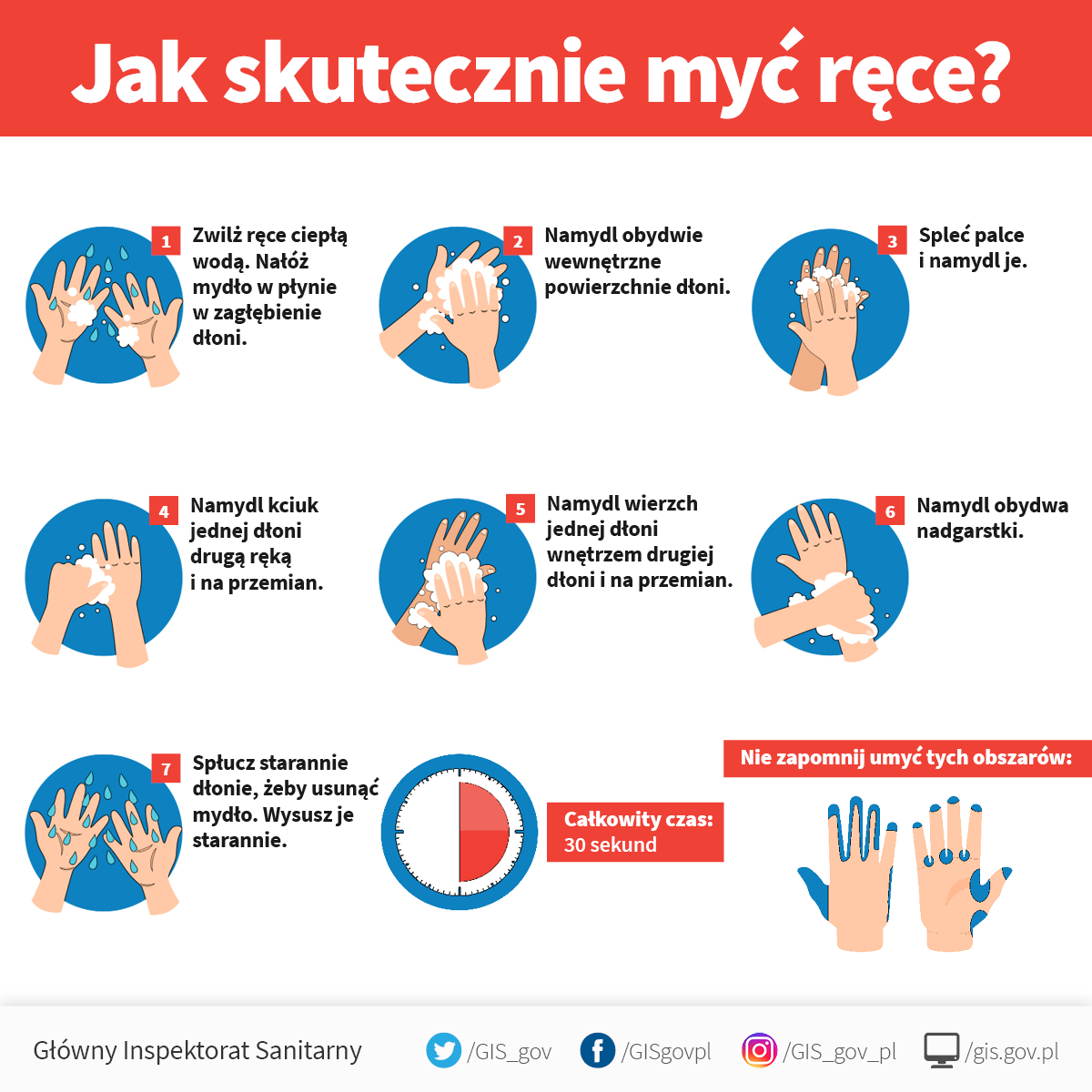 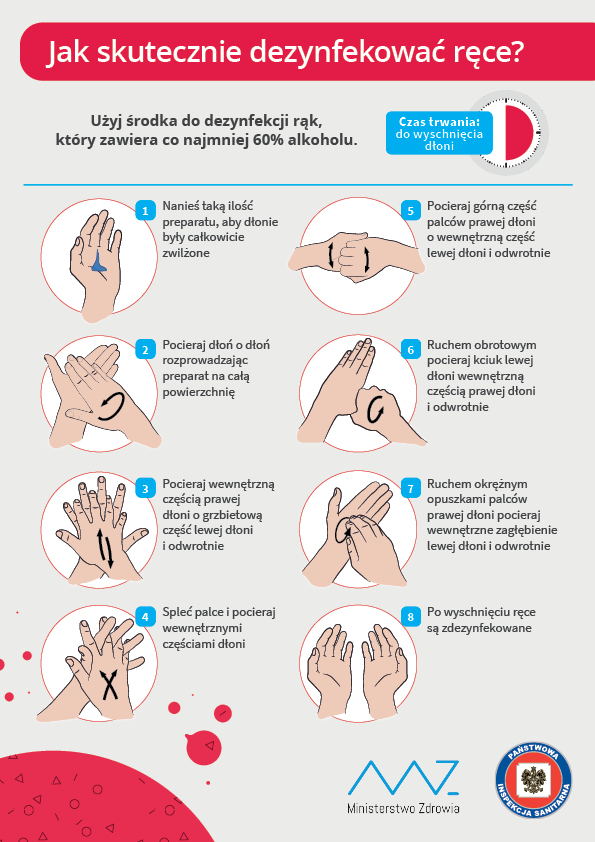 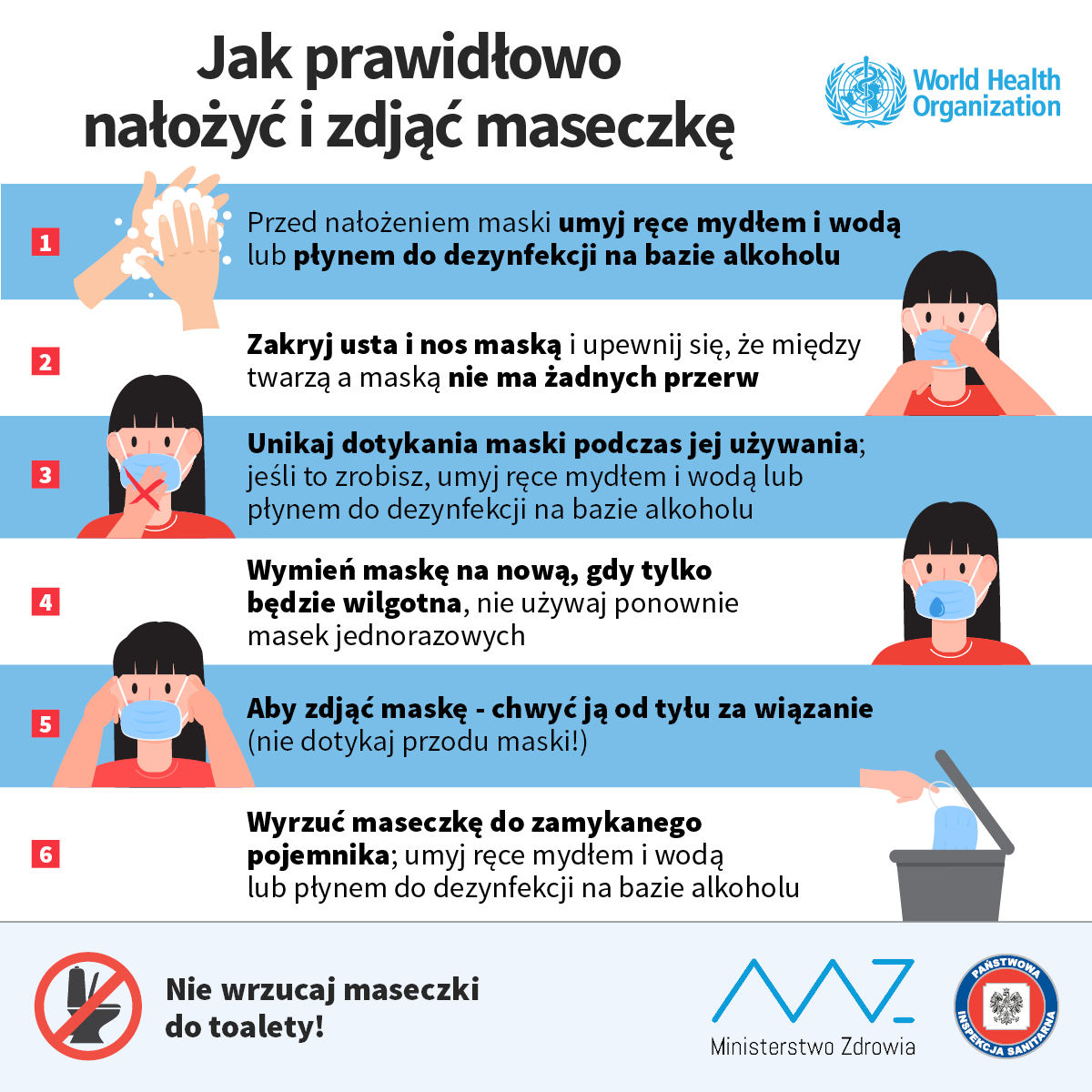 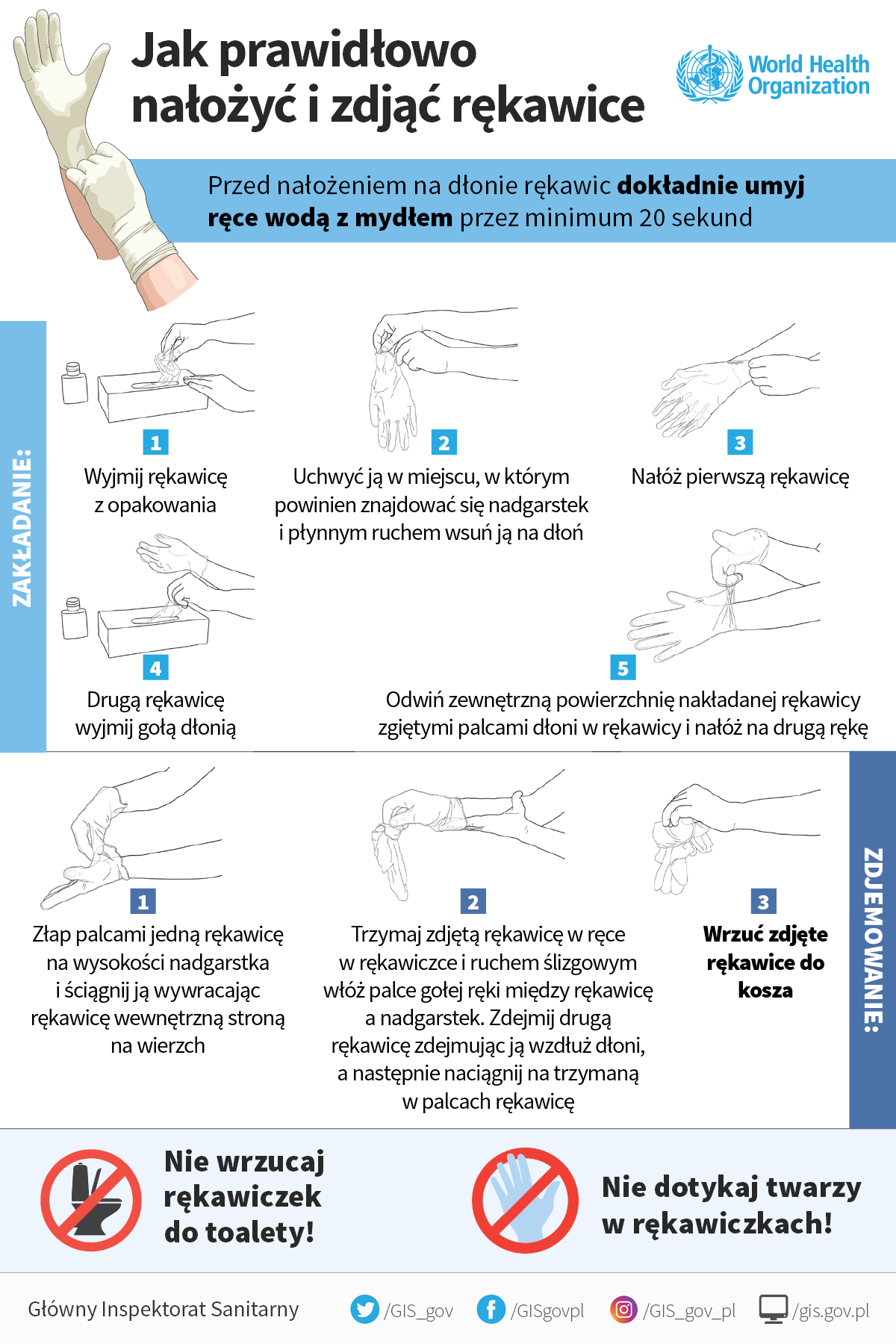 